Name:  ________________________________________		Test Review:  Module 4Date:  ______________________________				Test Date:  __________                  574			                 X 72  863 x 237 =   9.63    +   6.8   =Evaluate.[(6 x 4) - (8 – 2)]   + 7 =Write an expression to solve the difference of 8 and 5 then add the sum of 4 and 7.6) Which expression represents the calculations described below?Subtract 3 from 7, then multiply the difference by 5.	A	5 x 7 – 3	B	7 – 3 x 5	C	5 x (7 - 3)	D	(7 x 5) - 3 7) 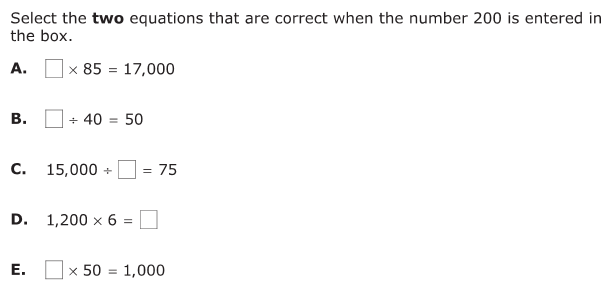 8) Look at the expression.9(5 + 4) ÷ 3 + 6What is the value of the expression? Show your work or explain your thinking.9)  Henry had a board that measures 8 feet.  He needed to cut it to a length of 5.65 feet.  How much will he need to cut from the board?  _____ft10)                3254                      X  68